PLANO DE PREVENÇÃO E GESTÃO DE RESÍDUOS DE CONSTRUÇÃO E DEMOLIÇÃO - PPGRCD – Modelov1.2Dezembro de 2021PLANO DE PREVENÇÃO E GESTÃO DE RESÍDUOS DE CONSTRUÇÃO E DEMOLIÇÃO - PPGRCD - Nome do Projeto ou Obra Versão PPGRCD (Ref 1.01)ÍndiceObjetivo e âmbito	41.	Dados do Projeto / Obra	51.1.	Dados gerais da entidade responsável pela obra	51.2.	Dados gerais da obra	51.3.	Inserção geográfica	51.4.	Caracterização da projeto/obra e métodos	51.5.	Fatores de conversão	52.	Prevenção de Resíduos e Reutilização	62.1.	Metodologia de prevenção de RCD	62.2.	Materiais reutilizados em projeto / obra	72.3.	Substâncias ou objetos classificados como subprodutos	72.4.	Metodologia de utilização de RCD	82.5.	Resíduos utilizados em projeto / obra	93.	Incorporação de reciclados	103.1.	Metodologia para a incorporação de reciclados de RCD	103.2.	Reciclados de RCD integrados em projeto / obra	104.	Contaminação de solos	114.1.	Análise histórica e de contexto	114.2.	Potencial de contaminação	115.	Acondicionamento e triagem	125.1.	Métodos de acondicionamento e triagem de RCD na obra ou em local afeto à mesma	125.2.	Caso a triagem não esteja prevista, apresentação da fundamentação para a sua impossibilidade	126.	Produção e Operação de Valorização e Eliminação dos RCDs	137. 	Gestão dos RCDs e responsabilidades	17Referências	18Anexo 1	19Objetivo e âmbitoO presente documento constitui o Plano de Prevenção e Gestão de Resíduos de Construção e Demolição (PPGRCD) em fase de projeto ou obra - versão inicial/final que descreve os resíduos produzidos no Projeto/Obra e o modo como irá ser efetuada a sua correta gestão, incluindo a forma de acondicionamento, o destino final (código de operação) e as responsabilidades associadas.Aplica-se aos resíduos do projeto/obra e segue o definido no Regime Geral de Gestão de Resíduos, aprovado no anexo I do Decreto-Lei n.º 102-D/2020, de 10 de dezembro, alterado pela Lei n.º 52/2021, de 10 de agosto. A implementação do preconizado pelo projeto e dono de obra, que delega a responsabilidade no(s) empreiteiro(s), cabendo aos mesmos verificar a sua eficácia. Salienta-se que deve ficar definido contratualmente entre as partes (dono de obra, empreiteiros, subempreiteiros) a quem compete a gestão dos resíduos produzidos na obra, ou seja, quem detém a responsabilidade sobre o destino dos resíduos.(Especificar as responsabilidades, se relevante incluir organigrama, em capítulo 7).O plano encontra-se disponível, para consulta, com os elementos de projeto e na obra.Os fluxos de solos e rochas contaminados, de solos e rochas não contaminados, subprodutos e Resíduos de Construção e Demolição (RCD) tem que dispor de rastreabilidade (registos).Todos os transportes de resíduos são acompanhados de guias eletrónicas de acompanhamento de resíduos (e-GAR). Devendo estas estar arquivadas junto do PPGRCD (pelo menos os respetivos códigos de verificação).A gestão dos resíduos assenta nos princípios de prevenção e boa gestão resíduos no Decreto-Lei nº 102-D/2020, de 10 de dezembro, opções de prevenção e gestão de RCD, segundo a seguinte ordem de prioridades: a) Prevenção; b) Integração de reciclados; c) Preparação para reutilização; d) Reciclagem; e) Outros tipos de valorização; f) Eliminação. Dados do Projeto / ObraDados gerais da entidade responsável pela obraNome/Designação comercial:Morada:Contactos telefónicos:			 Email: 	Número de identificação de pessoa coletiva - NIPC: CAE: Dados gerais da obraDesignação da Obra:Código do CPV: Identificar ou n/a (facultativo)N.º do processo de Avaliação de Impacte Ambiental (AIA): Identificar ou n/a (facultativo)Identificação dos locais de implantação: Identificar o local ou os locais; AE; mapa de localização, se relevante freguesias e municípios.Inserção geográficaInserir figura com a localização do projeto/obra e indicação das intervenções, incluir georreferenciação (shapefile).Caracterização da projeto/obra e métodosCaracterização sumária do projeto/obra a efetuar: descrição das principais atividades da obraDescrição sucinta dos métodos construtivos a utilizar tendo em vista os princípios referidos no capítulo II do título I e as metodologias e práticas referidas no Artigo 50.° do Decreto-Lei nº 102-D/2020, de 10 de dezembro: Em projeto e obra são respeitadas as opções de prevenção e gestão de RCD, segundo a seguinte ordem de prioridades: a) Prevenção; b) Preparação para reutilização; c) Reciclagem; d) Outros tipos de valorização; e) Eliminação. Os RCD gerados no projeto/obra são corretamente triados e armazenados em contentores com a respetiva identificação e encaminhados para destino final adequado, obedecendo a critérios de proximidade. Descrever outros métodos, se for o caso e de forma sucinta. Exemplos: prevenção, reutilização de materiais e subprodutos; utilização de RCD em projeto/obra, e utilização de materiais reciclados ou que incorporem materiais reciclados. Fatores de conversãoExplicitar fatores de conversão considerados e racional e referências utilizadas.Prevenção de Resíduos e ReutilizaçãoMetodologia de prevenção de RCDO princípio adotado em projeto/obra visa a redução da produção de resíduos, apenas sendo equacionado o tratamento para os resíduos não passíveis de reutilização neste projeto/obra ou noutro destino. A responsabilidade da correta segregação de resíduos é de todos os colaboradores, os quais têm formação em gestão de resíduos e sensibilização para a importância da triagem. Indicar todas as medidas a tomar no âmbito da prevenção de resíduos (nota: conceito diferente de reutilização), por exemplo medidas para reduzir a sua produção e nocividade, formação dos trabalhadores, acondicionamento seletivo dos resíduos, acondicionamento dos resíduos perigosos, etc. De acordo com a alínea u) do Artigo 3º do Decreto-Lei n.º 102-D/2020, de 10 de dezembro «Prevenção», a adoção de medidas antes de uma substância, material ou produto assumir a natureza de resíduo, destinadas a reduzir: i) A quantidade de resíduos produzidos, designadamente através do redesenho de processos, produtos e adoção de novos modelos de negócio até à otimização da utilização de recursos, da reutilização de produtos e do prolongamento do tempo de vida dos produtos; ii) Os impactes adversos no ambiente e saúde humana resultantes dos resíduos produzidos; ou iii) O teor de substâncias perigosas presentes nos materiais e nos produtos. Materiais reutilizados em projeto / obraIncluir os solos não contaminados e outros materiais naturais resultantes de escavações no âmbito de atividades de construção desde que os materiais em causa sejam utilizados para a construção no seu estado natural e na própria obra. De acordo com a alínea ll) do Artigo 3º do Decreto-Lei n.º 102-D/2020, de 10 de dezembro, «Reutilização» qualquer operação mediante a qual produtos ou componentes que não sejam resíduos são utilizados novamente para o mesmo fim para que foram concebidos, tais como lâmpadas, janelas, portas, etc. Se não for o caso mencionar como não aplicável.Solos e rochas utilizados na obra de origem enquadram-se na reutilização de materiais (alínea c), do n.º 2 do Artigo 2º do Decreto-Lei n.º 102-D/2020, de 10 de dezembro)Substâncias ou objetos classificados como subprodutosNesta alínea devem ser incluídos os solos escavados e outros materiais não contaminados, utilizados em locais diferentes do local em que foram escavados – noutras obras, dando cumprimento ao definido na Nota Técnica publicada no site da APA “Classificação de solos e rochas como subproduto”, entre outros.Referir qual o destino dos subprodutos e respetivas quantidades a utilizar noutros projetos ou noutras obras, quer seja dos mesmos ou de diferentes donos de obra e/ou empreiteiros.Solos e rochas encaminhados para outra obra pode ser atribuída a classificação de subproduto - ver nota técnica em: https://www.apambiente.pt/sites/default/files/_Residuos/Producao_Gest%C3%A3o_Residuos/NotaTecnicaSolosRochas_v3.pdf O modelo de Declaração para a classificação dos solos e rochas como subproduto pode ser consultado em: https://www.apambiente.pt/residuos/subprodutos .As FAQ sobre a classificação dos solos e rochas como subproduto podem ser consultadas em: https://www.apambiente.pt/sites/default/files/_Residuos/Producao_Gest%C3%A3o_Residuos/Subprodutos%20decis%C3%B5es/FAQ%20Solos%20e%20Rochas%20com%20a%20classifica%C3%A7%C3%A3o%20de%20subproduto_final.PDFConsultar anexo1 – Esquema: Subproduto - Solos e rochasMetodologia de utilização de RCDExplicar quais os resíduos a utilizar no projeto e obra ou noutras segundo as regras gerais em vigor. Referir as regras gerais aplicáveis, para que fim vão ser usados e quais as operações aplicáveis.  As regras gerais publicadas encontram-se em: https://www.apambiente.pt/index.php/residuos/regras-geraisResíduos utilizados em projeto / obraIncluir os resíduos alvo das regras gerais a utilizar no projeto / obra em causa ou noutras. Identificar a obra de origem - designação e morada.Incorporação de recicladosMetodologia para a incorporação de reciclados de RCDDe acordo com o indicado em 3.2 deve ser descrita a metodologia usada para a incorporação de materiais reciclados ou produtos que incorporem materiais reciclados a usar em projeto/obra. Reciclados de RCD integrados em projeto / obraIdentificar apenas os materiais reciclados e os produtos que incorporem materiais reciclados usados no projeto/obra. Estes têm de ter Certificado do Controlo de Produção em Fábrica emitido por organismo notificado e Declaração de Conformidade, uma vez que se trata de materiais e produtos. Nota: Neste ponto não é para identificar os resíduos aplicáveis às regras gerais, uma vez que estes não são materiais reciclados. É neste ponto que se exige a obrigatoriedade de utilização de 10% de materiais reciclados ou que incorporem materiais reciclados relativamente à quantidade total de matérias-primas usadas em projeto/obra.Exemplos: agregados reciclados, tubagens de plástico produzidas em plásticos reciclados; misturas betuminosas para pavimentação com incorporação de granulado de borracha proveniente da valorização de pneus usados; materiais isolantes em madeira reciclada, mobiliário, etc.O rácio para se aferir a % de materiais reciclados ou que incorporem materiais reciclados relativamente à quantidade total de matérias-primas usadas em obra será efetuado de uma das seguintes formas, utilizando um exemplo simples: A - % reciclados obtida = (% de incorporação de reciclados no material1) + (% de incorporação de reciclados no material2) + (….) / (total de materiais aplicados) B - % reciclados obtida = (% de incorporação de reciclados no material1) + (% de incorporação de reciclados no material2) + (….) / (total de matérias-primas aplicadas) A diferença do A para o B está nas matérias-primas, ou seja, se considerarmos matérias-primas, como refere o DL (ferro, alumínio, cobre, argila, areia, calcário, madeira, agregados, pedra, etc.) excluímos do denominador materiais cujo fabrico provém de uma ou mais matérias-primas.Contaminação de solosAnálise histórica e de contextoReferir a existência de eventuais atividades contaminantes no local.Potencial de contaminaçãoAvaliar se existe ou não potencial de contaminação e respetivos dados. Em caso afirmativo identificar estudo desenvolvido e ou desenvolver, bem como o racional para a estimativa dos solos e resíduos contaminados.Se se verificar a existência de solo contaminado, deve ser efetuado o pedido de licenciamento da operação de remediação de solos, nos termos do Regime Geral de Gestão de Resíduos. O mesmo será tratado como resíduo e classificado de acordo com o anexo à Decisão da Comissão 2014/955/UE, de 18 de dezembro, verificando se apresenta as características de perigosidade descritas, no Regulamento (UE) n.º 1357/2014 da Comissão, de 18 de dezembro, e determinadas atendendo ao estabelecido no Regulamento (CE) n.º 1272/2008 do Parlamento Europeu e do Conselho, de 16 de dezembro (CLP). A sua gestão deverá refletir a produção de resíduos e operação adequadas, a indicar no capítulo 6. Acondicionamento e triagemMétodos de acondicionamento e triagem de RCD na obra ou em local afeto à mesmaOs resíduos serão obrigatoriamente objeto de triagem na obra ou em local afeto à mesma, devidamente armazenados, tendo em consideração a frente de obra, as características e quantidades dos resíduos produzidos, sendo criado um local de armazenagem de resíduos.A armazenagem de resíduos perigosos será efetuada em recipientes fechados, em local impermeabilizado e coberto. Os locais de armazenagem preliminar serão devidamente identificados com o nome do resíduo a que se destinam e respetivo código LER. O transporte de resíduos deverá sempre ser efetuado devidamente acompanhado por e-GAR, excetuando os resíduos utilizados na própria obra. Caso a triagem não esteja prevista, apresentação da fundamentação para a sua impossibilidadeNos casos em que não possa ser efetuada a triagem dos RCD na obra ou em local afeto à mesma, facto que terá de ser devidamente fundamentado no livro de obra e no Plano de Prevenção e Gestão de RCD, o respetivo produtor é responsável pelo seu encaminhamento para operador de tratamento de resíduos (n. º 2 do Artigo 51. º do nRGGR)Produção e Operação de Valorização e Eliminação dos RCDsNota: Os solos e rochas contaminados classificados como resíduo não perigoso não poderão ser encaminhados para aterros de resíduos inertes ou para pedreiras, nos termos do constante no Documento de Orientação - Operações de remediação de solos - Gestão de solos não contaminados (2021).Informação adicional em cantinas, escritórios e afins.A lista acima é indicativa deve selecionar os que são aplicados apenas ao projeto ou obra.7. 	Gestão dos RCDs e responsabilidades Nome e características projeto/obra (m2 ABC, ml, ....) e quantidade de materiais utilizados (t ou m3)Incorporação de reciclados (capítulo 4)Quantidade a utilizar relativamente ao total de resíduos produzidos (%) e se atinge os 10 % (capítulo 4)Medidas de prevenção estruturais consideradas (capítulo 5) Quantidade a reutilizar relativamente ao total de materiais usados (%)Utilização de resíduos (capítulo 6)Subprodutos utilizados e quantidades Quantidade a utilizar relativamente ao total de resíduos produzidos (%)Triagem (capítulo 7)Contaminação de solos (capítulo 8)Produção de resíduos (capítulo 9)Quantidade Produzida Estimada/Final  Quantidade para Valorização (%)Quantidade para Eliminação (%)Próximos passos de implementação, planeamento, estrutura de gestão, entre outros.Referências Especificações Técnicashttps://apambiente.pt/residuos/especificacoes-tecnicasRegras Gerais:https://apambiente.pt/residuos/regras-geraisNota técnica para a classificação dos solos e rochas como subprodutohttps://www.apambiente.pt/sites/default/files/_Residuos/Producao_Gest%C3%A3o_Residuos/NotaTecnicaSolosRochas_v3.pdfFAQ sobre a classificação dos solos e rochas como subprodutohttps://www.apambiente.pt/sites/default/files/_Residuos/Producao_Gest%C3%A3o_Residuos/Subprodutos%20decis%C3%B5es/FAQ%20Solos%20e%20Rochas%20com%20a%20classifica%C3%A7%C3%A3o%20de%20subproduto_final.PDFModelo de Declaração para a classificação dos solos e rochas como subproduto https://www.apambiente.pt/residuos/subprodutosUtilização de materiais reciclados nas obras públicas (Circular n.º 01/2016/DRES-DFEMR)https://www.apambiente.pt/sites/default/files/_Residuos/Circulares/Circular_1_2016.pdfDocumento de Orientação – Operações de remediação de solos – Gestão de solos não contaminados (APA, 2021)https://apambiente.pt/sites/default/files/_Avaliacao_Gestao_Ambiental/Solos/Documento%20Orienta%C3%A7%C3%A3o_Solos_DRES_2021_08_12_Final.pdfAnexo 1Esquema: Subproduto - Solos e rochas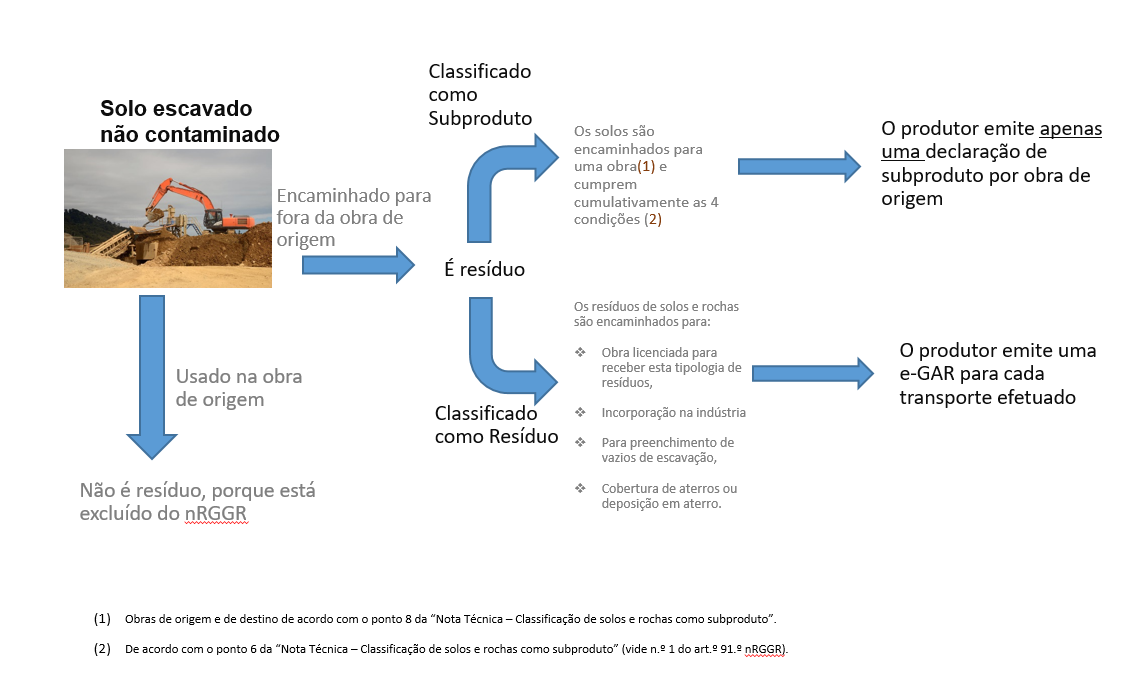 Identificação dos materiaisQuantidade a reutilizar (t ou m3)Quantidade a reutilizar relativamente ao total de materiais usados (%)n.aValor TotalIdentificação das substâncias/objetos usados como subprodutosQuantidade a utilizar como subproduto (t)Quantidade a utilizar como subproduto (m3)Destinatário *n.aValor Total* o produtor deverá manter em arquivo, em suporte papel ou eletrónico, por um período de 5 anos as declarações de subproduto* o produtor deverá manter em arquivo, em suporte papel ou eletrónico, por um período de 5 anos as declarações de subproduto* o produtor deverá manter em arquivo, em suporte papel ou eletrónico, por um período de 5 anos as declarações de subproduto* o produtor deverá manter em arquivo, em suporte papel ou eletrónico, por um período de 5 anos as declarações de subprodutoIdentificação dos Resíduos (LER)Quantidade a utilizar (t)Quantidade a utilizar (m3)Quantidade a utilizar relativamente ao total de resíduos produzidos (%)n.aValor TotalMateriais recicladosQuantidade integrada em projeto/obra (t ou m3)Quantidade integrada relativamente ao total de materiais usados (%)n.aValor TotalLERQuantidade Produzida Estimada/Final Quantidade para ValorizaçãoOperação de ValorizaçãoQuantidade para Eliminação (%)Operação de eliminaçãoResíduo(t ou m3)(%)17 01 01 – Betão17 01 02 – Tijolos (Alvenarias)17 01 03 – Ladrilhos, telhas e materiais cerâmicos17 01 07 – Misturas de betão, tijolos, ladrilhos, telhas e materiais cerâmicos, não abrangidas em 17 01 0617 02 01 – Madeira17 02 02 – Vidro17 02 03 – Plástico17 02 04* – Vidro, plástico e madeira contendo ou contaminados com substâncias perigosas. 17 03 01* – Misturas betuminosas contendo alcatrão17 03 02 – Misturas betuminosas não abrangidas em 17 03 0117 04 01 – Cobre, bronze e latão17 04 02 – Alumínio17 04 05 – Ferro e Aço17 04 07 – Mistura de Metais17 04 11 – Cabos não abrangidos em 17 04 1017 05 03* – Solos e rochas contaminados classificados como resíduo perigoso*17 05 04 – Solos e rochas contaminados não abrangidos em 17 05 03*17 05 04 – Solos e rochas não contaminados não abrangidos em 17 05 03*17 06 01* – Materiais de isolamento contendo amianto17 06 04 – Materiais de isolamento não abrangidos em 17 06 01 e 17 06 0317 06 05* – Materiais de construção contendo amianto 17 08 02 – Materiais de construção à base de gesso não abrangidos em 17 08 01LERQuantidade Produzida Estimada/Final Quantidade para ValorizaçãoOperação de ValorizaçãoQuantidade para Eliminação (%)Operação de eliminaçãoResíduo(t ou m3)(%)17 09 04 – Mistura de resíduos de construção e demolição não abrangidos em 17 09 01, 17 09 02 e 17 09 03LERQuantidade Produzida Estimada/Final Quantidade para ValorizaçãoOperação de ValorizaçãoQuantidade para Eliminação (%)Operação de eliminaçãoResíduo(t ou m3)(%)Operação de ValorizaçãoQuantidade para Eliminação (%)Operação de eliminação15 01 01 – Embalagens de Papel e Cartão15 01 02 – Embalagens de plástico15 01 03 – Embalagens de madeira15 01 04 – Embalagens de metal15 01 05 – Embalagens compósitas15 01 06 – Mistura de embalagens15 01 10* – Embalagens contendo ou contaminadas por resíduos de substâncias perigosas15 01 11* – Embalagens de metal, incluindo recipientes vazios sob pressão, com uma matriz porosa sólida perigosa (por exemplo, amianto)15 01 04 – Embalagens de metal15 02 02* – Absorventes, materiais filtrantes (incluindo filtros de óleo não anteriormente especificados), panos de limpeza e vestuário de proteção, contaminados por substâncias perigosas15 02 03 – Absorventes, materiais filtrantes, panos de limpeza e vestuário de proteção não abrangidos em 15 02 0216 01 03 – Pneus usados16 01 07* – Filtros de óleo16 02 14 – Equipamento fora de uso não abrangido em 16 02 09 a 16 02 1316 06 01* – Acumuladores de chumbo16 06 02* – Acumuladores de níquel-cádmioLERQuantidade Produzida Estimada/FinalQuantidade para ValorizaçãoOperação de ValorizaçãoQuantidade para Eliminação (%)Operação de eliminaçãoResíduo(t ou m3)(%)20 01 01 – Papel e cartão20 01 02 – Vidro20 01 08 – Resíduos biodegradáveis de cozinhas e cantinas20 01 28 – Tintas, produtos adesivos, colas e resinas não abrangidos em 20 01 2720 01 38 – Madeira não abrangida em 20 01 3720 01 39 – Plástico20 01 40 – Metais20 01 99 – Outras frações não anteriormente especificadas20 02 01 – Resíduos Biodegradáveis20 02 02 – Terras e pedras20 03 01 – Outros resíduos urbanos e equiparados, incluindo misturas de resíduos20 03 03 – Resíduos da limpeza de ruas20 03 07 – Monstros